Лето в Дагестане + ГрозныйМинск – Бобруйск – Гомель – Грозный – Сулакский каньон – Махачкала – Дербент – ВоронежПрограмма тураДень 1. Отправление из Беларуси18:00 Отправление из Минска, ночной переезд. Возможна посадка в Бобруйске и Гомеле.День 2. Отдых в транзитном отелеТранзит по территории РФ, размещение в отеле на ночлег.День 3. Экскурсия по ГрозномуЗавтрак в отеле. Выселение из номеров.Переезд в Чечню. За один вечер Вы пройдетесь по цветочному парку в центре Грозного, посмотрите на огни ночного города с обзорной площадки и увидите три самые красивые мечети в вечерней подсветке, а также получите исчерпывающие ответы на вопросы и откроете для себя религию Ислам в новом свете.Наш маршрут пройдет через 3 города — Грозный, Шали и Аргун. В Грозном мы посетим мечеть «Сердце Чечни», самую большую на Кавказе.  В Шали побываем в самой большой мечети в Европе — «Гордость мусульман». Впечатляющих размеров мечеть облицована белоснежным мрамором с греческого острова Тасос. Она поражает своей красотой как снаружи, так и внутри.Мечеть в г. Аргун можно назвать не только одним из самых ярких архитектурных объектов Аргуна, но и достопримечательностью всей республики. Она построена по уникальному проекту с тремя 55-тиметровыми белоснежными минаретами, выполнена в стиле «хай-тек».Днем, в зависимости от погоды, своды мечети меняют оттенки цветов — от светло-серого до бирюзово-синего. В ночное время включаются 50 тысяч светодиодных ламп подсветки и 96 прожекторов с 55-метровых минаретов. Стены мечети отделаны редчайшим мрамором.Размещение в отеле. Отдых.День 4. Сулакский каньонЗавтрак в отеле. Выселение из номеров и отправление на экскурсию.Природная диковинка Дагестана – Сулакский каньон. Он впечатляет и завораживает даже на фото, а когда видишь его вживую… Смотришь вниз, аж дух захватывает! Ещё бы, это один из самых глубоких каньонов мира – 1920 м. Сулакский, между прочим, глубже знаменитого Гранд-Каньона в американском штате Колорадо. Описать каньон простыми словами непросто, такое нужно видеть собственными глазами!Переезд в Избербаш. Размещение в отеле.День 5. Свободный день для отдыха на мореЗавтрак в отеле.Пешеходная экскурсия по Махачкале. Махачкала — столица республики Дагестан, сочетание несочетаемого, город контрастов и древних традиций. Вы узнаете об известной архитектуре, памятниках, улицах, садах и парках, о традициях и жизни местного населения.День 6. Экскурсия в горный район «Хунзах, Матлас и Каменная чаша»Завтрак в отеле.Дополнительная экскурсия в горный район «Хунзах, Матлас и Каменная чаша». Нас ждёт знакомство с уникальным памятником природы – узким каньоном высотой 170 метров при ширине не больше 2-4 метров напоминает сказочные ворота в затерянный мир. «Каменная чаша» - одна из теснин Хунзахского района. Неприметные скалы, спрятавшиеся за извилистым серпантином, скрывают внутри совершенно другой мир.Теснина представляет из себя несколько сводчатых скалистых залов, переходящих один в другой и соединенных пещерами и узкими проходами. Стены украшены мхом и цветами. Оказавшись в этих каменных залах, человек погружается в невероятную, фантастическую атмосферу и наслаждается первозданной природной красотой.День 7. Свободный день для отдыха на мореСвободный день для прогулок и посещения пляжей. День 8. Экскурсия в ДербентДополнительная экскурсия в Дербент – один из старейших городов мира, величественный и самобытный. Он расположен на берегу Каспийского моря, в 40 км от границы с Азербайджаном. Недавно город отметил свой 2000-ый юбилей. Дербент настолько старый, что его считают одним из самых древних из ныне «живых» городов. Здесь что ни камень, то предание, что ни стена, то легенда, что ни дом, то история.Вы увидите легендарного каспийского монстра «Лунь» – самый большой в мире ракетоносец – экраноплан. Фантастические кадры гарантируем!С обзорной площадки цитадели Нарын-Кала перед вами откроется захватывающая панорама древнего и самобытного Дербента. Познакомитесь с главной дагестанской крепостью – Нарын Кала, её загадками, мощными стенами, потайными местами и панорамными видами на город. С крепости спустимся на улочки Старого города, заглянем в необычную Джума-мечеть и увидим традиционные для Востока подземные бани.Уже в сумерках прогуляемся по красивой набережной Дербента и окажемся уже в современном городе, где будет ждать мозаика вечерних огней, самый большой во всей России мультимедийный фонтан и Хрустальный мост. День 9. Свободный день для отдыха на мореДля желающих дополнительная экскурсия  Сулакский каньон - катание на катерах.- живописный Буйнакский перевал;- Чиркейское водохранилище - катание на катерах;- смотровая «Тещин язык»;- пещерный комплекс «Нокъо» с подвесными мостами;- форелевое хозяйство Главрыба (свободное время для прогулки).День 10. Экскурсия по горному Дагестану «Аул Чох, Салтинское ущелье, водопад»Дополнительная экскурсия по горному Дагестану «Аул Чох, Салтинское ущелье, водопад/Салтинский — единственный в Дагестане подземный водопад. Удивительный объект носит гордое название памятника природы республиканского значения. К водопаду ведет узкое и извилистое ущелье — Салтинская теснина, длина которой всего 500 м.И в завершение посетим Чох, один из самых красивых и древних аулов Дагестана. Вы поразитесь богатой истории, которую хранят его узкие улочки, на примере построек разберетесь в архитектуре высокогорных селений и ощутите себя в настоящем средневековом восточном городе.День 11. Свободный день для отдыха на мореСвободный день для отдыха на море.День 12. Отправление из ДагестанаЗавтрак в отеле. Выселение из номеров до 12:00.Свободное время. Отправление из Дагестана в послеобеденное время. Ночной переезд.День 13. Прибытие в Воронеж, отдыхПослеобеденное прибытие в Воронеж. Размещение в отеле.День 14. Прибытие в БеларусьЗавтрак в отеле. Отправление в Беларусь. Вечернее прибытие в Гомель, Могилев, Минск (в районе 23:00). График выездов и стоимостьВ стоимость входит:Проезд на комфортабельном автобусе по маршруту;Сопровождающий группу;2 ночлега в транзитных отелях;1 ночлег в Чечне;8 ночей в отеле в г. Избербаш;Питание: 2 завтрака в транзитных отелях;Посещение Сулакского каньона + экскурсия по нему;Экскурсия-знакомство с Чеченской Республикой.Дополнительно оплачивается:Туристическая услуга  300 BYN;Экскурсия  Вечерний Дербент + экраноплан Лунь (2700 RUB);Экскурсия  «Аул Чох, Салтинское ущелье, водопад» (2700 RUB);Экскурсия в горный район «Хунзах, Матлас и Каменная чаша» (2700 RUB); Сулакский каньон - катание на катерах (4100 RUB);Подъем на смотровую площадку в г. Грозный (200 RUB);Выбор мест в автобусе (по желанию, 20 BYN/место);Медицинская страховка (7-10 у.е. по курсу НБРБ на день оплаты);Одноместное размещение (по желанию) + 200 $ к стоимости тура.Туристическое агентство «Вит-Орбис» не несет ответственности за изменение программы тура. Туристический оператор оставляет за собой право вносить некоторые изменения в программу тура без уменьшения общего объема и качества услуг, осуществлять замену заявленных отелей на равнозначные (в случае обстоятельств, вызванных причинами, от фирмы не зависящими). Туристический оператор не несет ответственности за задержки, связанные с простоем на границах, пробками на дорогах. Время  прибытия указаны ориентировочно.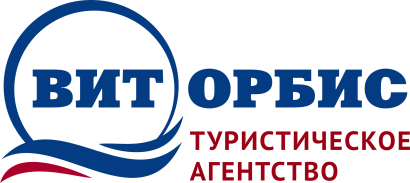       Республика Беларусь 210009                               г. Витебск, ул. Чапаева 4-38                                                            Тел./факс: +375 (212) 265-500МТС: +375 (29) 5-110-100  www.vitorbis.com  e-mail: vitorbis@mail.ruВыездСтоимость на человека01.06.2024 - 14.06.2024310$ чел/двухместный номер
285$ чел/трехместный номер
260$ чел/четырехместный номер09.06.2024 - 22.06.2024320 $ чел/двухместный номер
295 $ чел/трехместный номер
270 $ чел/четырехместный номер17.06.2024 - 30.06.2024330 $ чел/двухместный номер
300 $ чел/трехместный номер
275 $ чел/четырехместный номер25.06.2024 - 08.07.2024340 $ чел/двухместный номер
320 $ чел/трехместный номер
290 $ чел/четырехместный номер03.07.2024 - 16.07.2024350 $ чел/двухместный номер
330 $ чел/трехместный номер
300 $ чел/четырехместный номер11.07.2024 - 24.07.2024350 $ чел/двухместный номер
330 $ чел/трехместный номер
300 $ чел/четырехместный номер19.07.2024 - 01.08.2024350 $ чел/двухместный номер
330 $ чел/трехместный номер
300 $ чел/четырехместный номер27.07.2024 - 09.08.2024350 $ чел/двухместный номер
330 $ чел/трехместный номер
300 $ чел/четырехместный номер04.08.2024 - 17.08.2024350 $ чел/двухместный номер
330 $ чел/трехместный номер
300 $ чел/четырехместный номер12.08.2024 - 25.08.2024350 $ чел/двухместный номер
330 $ чел/трехместный номер
300 $ чел/четырехместный номер20.08.2024 - 02.09.2024350 $ чел/двухместный номер
330 $ чел/трехместный номер
300 $ чел/четырехместный номер28.08.2024 - 10.09.2024330 $ двухместный номер
300 $ трехместный номер
275 $ четырехместный номер05.09.2024 - 18.09.2024330 $ двухместный номер
300 $ трехместный номер
275 $ четырехместный номер13.09.2024 - 26.09.2024330 $ двухместный номер
300 $ трехместный номер
275 $ четырехместный номер